     14 февраля 2018 года в рамках акции «Месячник налоговой помощи и финансовой грамотности»  было проведено совещание с сельскохозяйственными предприятиями по налоговой дисциплине.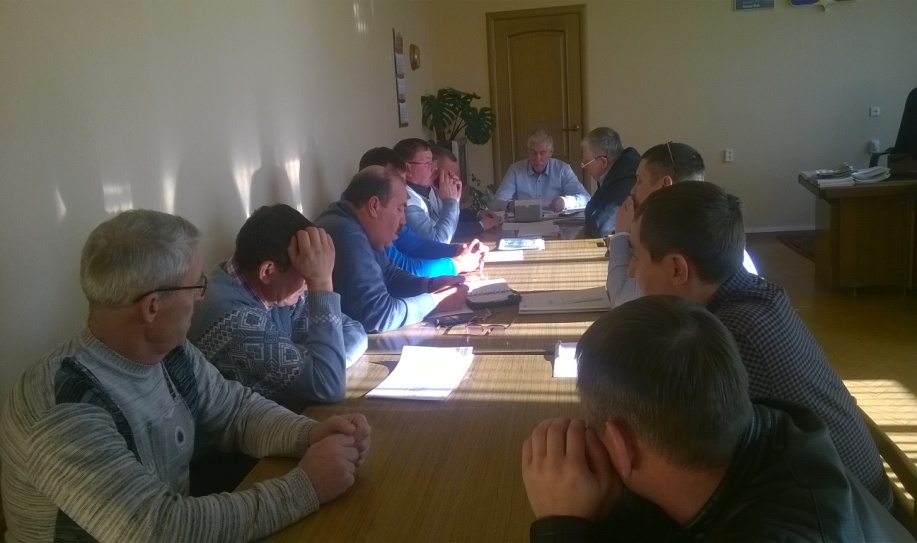 